Zakres zlecenia i wymogi odn. materiałów tapicerskich na krzesła w poczekalni Dworca autobusowego Poznań GłównyPrzedmiot zamówienia stanowi: Wymiana wkładu i obić siedzisk krzeseł szt. 35 w ławkach w poczekalni Dworca autobusowego Poznań Główny według wybranego przez Zamawiającego materiału obiciowego siedziska. 2) Nazwy i kody Wspólnego Słownika Zamówień (CPV): 39114100-5Zdjęcie aktualnych krzeseł: 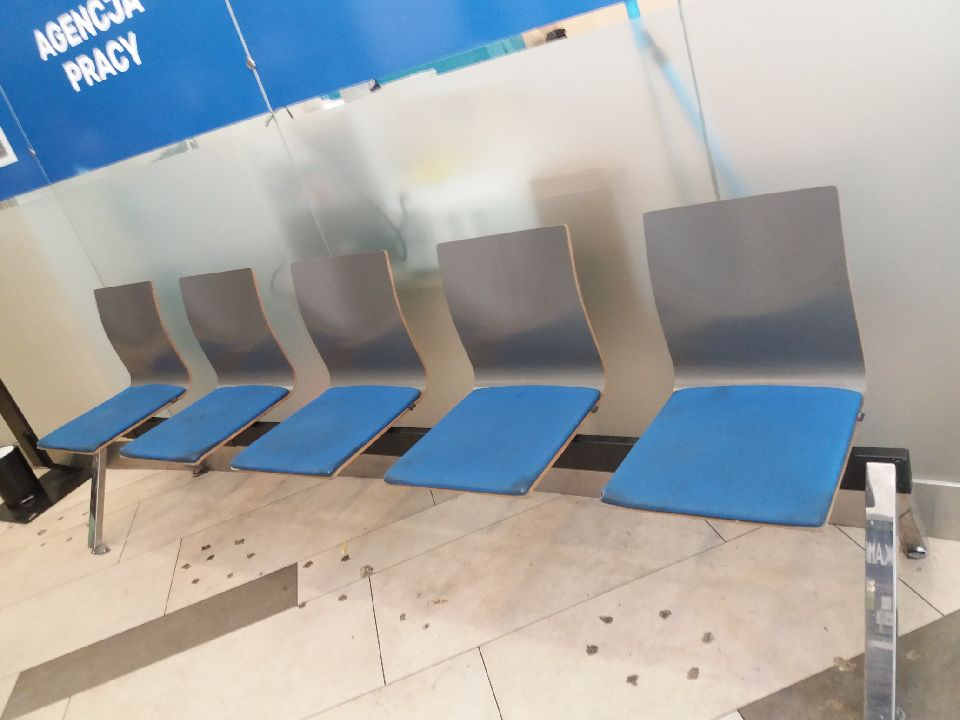 Wymiary siedzisk:4)  Zakres prac:- demontaż i montaż krzeseł w uzgodnieniu z Zamawiającym – przewiduje się etapowe wykonywanie prac (z uwagi na konieczność funkcjonowania poczekalni Dworca), przy czym całość zadania nie powinna przekroczyć 60 dni od dnia zawarcia umowy, - wyczyszczenie konstrukcji nośnej i samych krzeseł (siedzisk i oparć), i innych nieczystości 
w razie potrzeby dokonanie drobnych napraw-  w przypadku stwierdzenia osłabionych elementów konstrukcyjnych krzeseł - ich wzmocnienie lub wymiana, - usunięcie starego obicia siedziska, wymiana wkładu i obicie na nowo, materiałem 
o odpowiednich właściwościach, zaakceptowanym przez Zamawiającego. - demontaż, montaż i transport po stronie Wykonawcy.Właściwości tkaniny:Rodzaj tkaniny: preferowany welur tapicerowany, monolith - Wykonawca może przedstawić własną propozycje materiału, o ile będzie on spełniał pozostałe właściwości, bez struktury plecionej,Kolor: matowy, preferowana kolorystyka od szarości  do grafitu i ciemne odcienie niebieskiego do granatu -  zbliżone do kolorystyki wskazanej poniżej: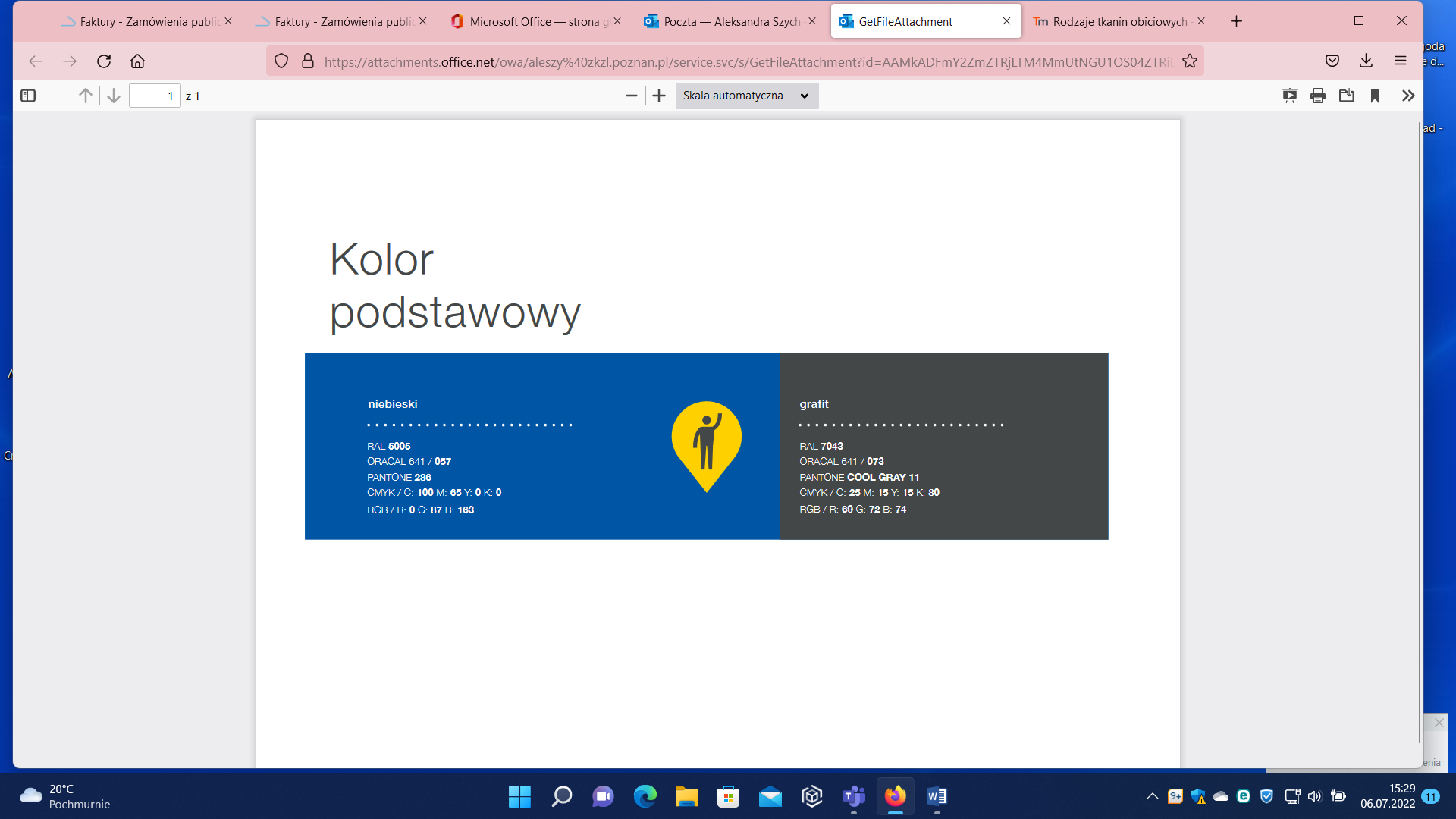 Gramatura – do przedstawienia przez Wykonawcę, nie mniejsza niż 320 g/m2,Odporność na ścieranie - Test Martindale’a -  kategoria A powyżej 200.000 cykli,Odporność tkaniny na pilling - stopień 5 - kategoria A (najwyższa),Odporność wybarwień na tarcie (mokre i suche) - kategoria A (najwyższa),Odporność wybarwień na światło – wynik 5,Wytrzymałość na rozdzieranie - powyżej 40 N, kategoria A (najwyższa),Wytrzymałość na rozciąganie - powyżej 600 N,Przesuwalność nitek w szwie – zaleca się minimalną,Hydrofobowość – tak, Łatwe czyszczenie – tak,Tkanina trudnopalna – tak,Tkanina przyjazna zwierzętom – tak,Tkanina antybakteryjna – tak,Tkanina powinna posiadać także atest higieniczny oraz certyfikat Oeko Tex,Tkanina nie powinna zawierać substancji niebezpiecznych (REACH),Szerokość – zgodnie z wyliczeniem Wykonawcy do wykonania zadania,Bez efektu cieniowania.Z uwagi na charakter obiektu, tkanina obiciowa powinna być mocna, wytrzymała (odporna na zniszczenia), nie wchłaniać brudu (plamoodporna) i być łatwa w utrzymaniu czystości.   Pozostałe materiały niezbędne do wykonania zlecenia typu gąbka/pianka tapicerska, nici tapicerskie, itd. winny być również wytrzymałe i odporne. Gąbka/pianka tapicerska winna gwarantować odpowiedni komfort użytkowania siedziska. Pianka/Gąbka siedziska musi posiadać udokumentowaną wytrzymałość na ściskanie wykonaną wg normy PN EN ISO 1856:2004 z odkształceniem trwałym pianki maksymalnie na poziomie 2,2% w stosunku do kształtu przed badaniem oraz stanowić barierę ogniową. Wizualnie wypełnienie i obicie siedziska winny mieć zbliżoną wysokość do aktualnej wysokości: 1,5 cm, do maksymalnie 2 cm. Nici tapicerskie powinny być dobrane kolorystycznie do tkaniny obiciowej. Zastosowane kleje winny być skuteczne i spełniać wymogi bezpieczeństwa. 6)  Warunki dodatkowe przy złożeniu informacji odn. szacowanej wartości przedmiotu zamówienia:- wraz ze złożeniem szacunkowej wartości zamówienia na Platformie Zakupowej, konieczne jest przedstawienie Zamawiającemu próbki materiału, uwzględnionego w ofercie, wraz 
z katalogiem produktu, wskazującym jego charakterystykę techniczną j.w. (miejsce dostawy próbek - Dworzec autobusowy Poznań Główny przy ul. St. Matyi 2 w Poznaniu). Próbki nie będą podlegać zwrotowi. - szacunek winien uwzględniać wszystkie koszty niezbędne do wykonania zadania, w tym koszt niezbędnego do obicia wszystkich siedzisk materiału, wypełnienia, nici, kleju tapicerskiego, robocizny, transportu, magazynowania itp., w tym winna przedstawiać obok ceny łącznej kosztorys szczegółowy (zestawienie planowanych do użycia materiałów, ilość mb, ceny jednostkowe do poszczególnych pozycji itp.). - Zainteresowane podmioty uprawnione są dokonać oględzin ławek w poczekalni Dworca autobusowego Poznań Główny przy ul. St. Matyi 2 w Poznaniu (poczekalnia jest czynna 24 h na dobę).